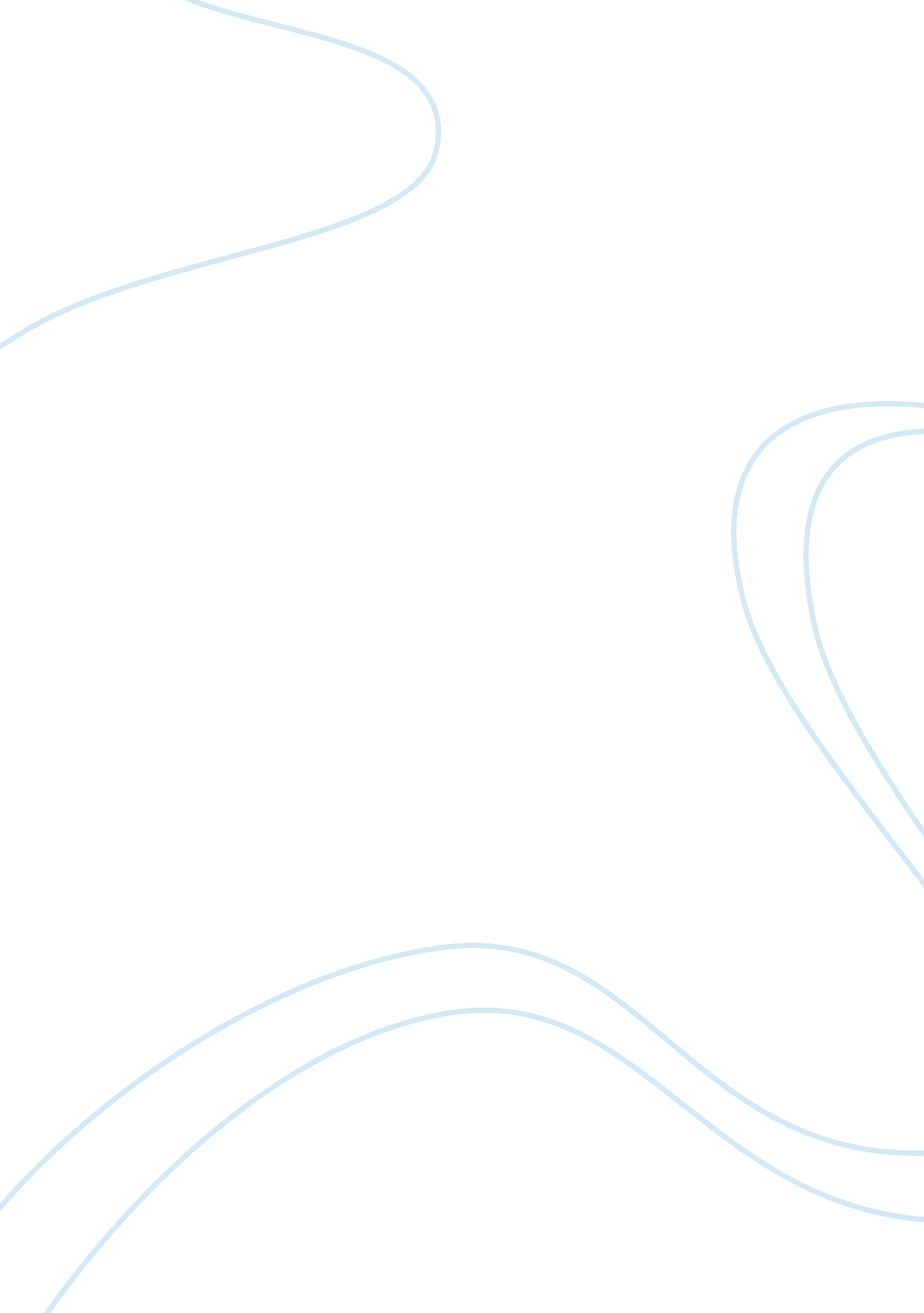 One page commentary on a poem by pablo nerudaArt & Culture, Artists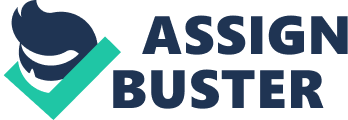 Section/# Always: An Analysis and Review For purposes of this brief paper, this will seek to review Pablo Neruda’s poem “ Always”. Although seeking to define the key themes and subject matter of poetry is always a somewhat subjective task, it is the belief of this student that the poem in question represents a type of common and broad based acceptance of humanity and the means whereby each and every individual approaches knowledge and education through a different means. 
As a way of leveling the understanding of how individuals incorporate information and education into their world view and into their daily lives, the author makes the comparison that regardless of what approach or what particular viewpoint the individual has, they will all arrive at “ rivers end” together. This type of analogy helps the reader to understand that no matter the different world view espoused by the person in question, the fact of the matter is that regardless of viewpoint espoused or particular means of knowledge acquisition, we all have to share the same planet and death ultimate takes us all (Neruda 1). Such an understanding is of course not terribly deep in and of itself; however, the fact of the matter that the writer of the poem is attempting to grip the reader with is that the great diversity of thought, understanding, and worldview that exists currently should not be seen as a point of division among the many people groups, tribes, ethnicities or political parties of the world but rather as an identification of a type of oneness that exists under the surface. 
Work Cited 
Neruda, Pablo. " Always by Pablo Neruda." PoemHunter. Com - Thousands of poems and poets. Poetry Search Engine. N. p., 15 Jan. 2011. Web. 2 Feb. 2013. . 